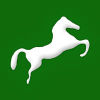 طلب استخراج بيان يفيد سداد مخالفات إشغال الطريقالسيد رئيس الوحدة المحلية /...................................................................        الإشغالات                                                                                تحية طيبة وبعد ، مقدمه لسيادتكم / ............................... بصفتي ( صاحب منشأة / وكيله ) برجاء التكرم بالموافقة على إعطائي بيان من واقع السجلات يفيد سدادي لمخالفات إشغال الطريق الموضحة بالطلب وذلك لتقديمه إلى. ......................            توقيع الطالب                                                                                                .............................* (الإفادة بالسداد بعد الرجوع لسجلات الوحدة)                                             توقيع الموظف المختص                                                      خاتم الوحدة                                .............................إيصــــــــالاستلمت أنا / ................ الطلب المقدم من السيد / ..................... بشأن استخراج بيان يفيد سداد قيمة مخالفات إشغال الطريق مستوفيا كافة متطلبات الحصول على الخدمة من (المستندات/الرسوم) وقيد الطلب برقم ................ بتاريخ    /    /      التاريخ المحدد لإنجاز الخدمة       /      /                             توقيع الموظف المختص                                                                                                     ............................القواعد الحاكمة لإجراءات الحصول على الخدمةوفقا لقرار رئيس مجلس الوزراء رقم 4248 لسنة 1998 في شأن تبسيط إجراءات حصول المواطنين على الخدمات الجماهيرية ومنها خدمة طلب استخراج بيان يفيد سداد مخالفات إشغال الطريق (بوحدات الإدارة المحلية بالمحافظات)، تلتزم الجهات الإدارية المعنية بتقديم الخدمة وفقا للوارد بهذا النموذج الصادر بتاريخ 28/6/2007 كثمرة للتعاون بين الجهاز المركزي للتنظيم والإدارة والمحافظات من تحديد المستندات والأوراق والمبالغ المطلوبة للحصول على الخدمة والتوقيتات الزمنية المحددة لإنجازها، أو الإعلان عن رأيها في الطلب المقدم للحصول عليها، وأي مخالفة لذلك ترتب المسئولية وذلك على النحو التالي: أولا: المستندات والأوراق المطلوبة: قسيمة سداد المخالفة أو صورة منها. إخطار بمحضر المخالفة أو صورة منه.ثانيا: المبالغ المقررة للحصول على الخدمة: ثالثا: التوقيت الزمني للحصول على الخدمة: تلتزم الجهة الإدارية باستخراج بيان يفيد سداد مخالفات الطريق في موعد غايته اليوم التالي لتقديم الطلب مستوفيا المستندات المطلوبة وسداد الرسوم المقررة. في حالة عدم الحصول على الخدمة في التوقيت المحدد، أو طلب مستندات إضافية أو أية مبالغ يمكنك الاتصال بإحدى الجهات التالية: المحافظة ت: 3204040 055هيئة الرقابة الإدارية: المركز الرئيسي بالقاهرة ت: 2902728/02مكتب الرقابة الإدارية بالمحافظة ت: نوع المخالفةرقم وتاريخ المخالفةقيمة المخالفةتاريخ السدادنتيجة البحث*مبلغمبلغبيـــــــــــــــــان مليم جنيه بيـــــــــــــــــان -1مقابل النسخ (في حالة طلب بيان منسوخ) 500-مقابل بحث عن كل سنة.